	Út mintakeresztszelvények: 					12. sz. melléklet12/b. sz. melléklet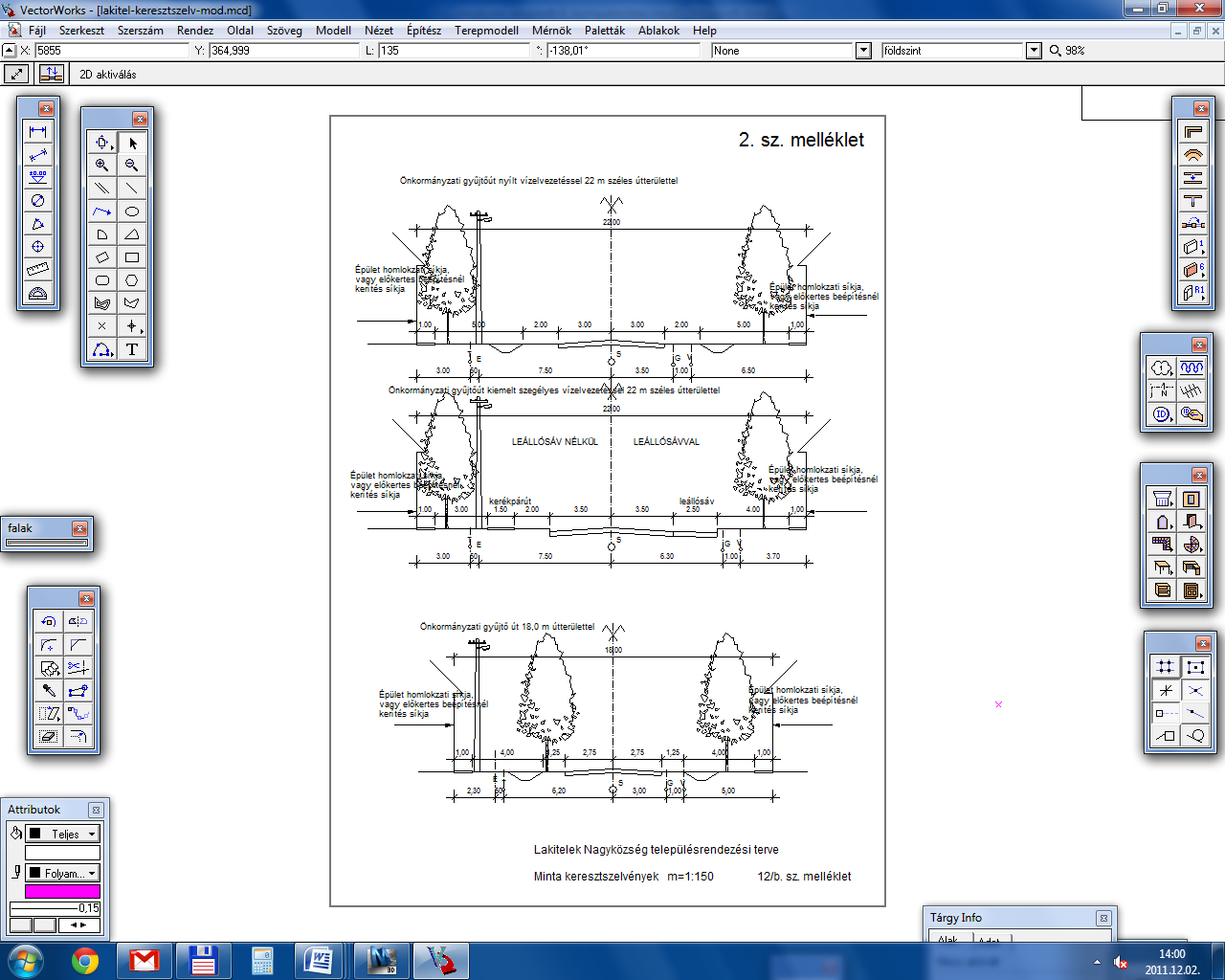 